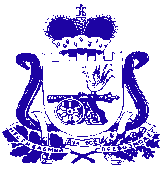 СОВЕТ ДЕПУТАТОВ ИГОРЕВСКОГО СЕЛЬСКОГО ПОСЕЛЕНИЯ ХОЛМ-ЖИРКОВСКОГО РАЙОНА СМОЛЕНСКОЙ ОБЛАСТИР Е Ш Е Н И Еот 18.09.2015г.   № 4 Об избрании Главы муниципального образования Игоревского сельского поселения Холм-Жирковского района Смоленской области из состава депутатов Совета депутатов Игоревского сельского поселения Холм-Жирковского района Смоленской областиВ соответствии с Федеральным законом от 6 октября 2003 года № 131-ФЗ           «Об общих принципах организации местного самоуправления в Российской Федерации», руководствуясь частью 2 статьи 26 Устава Игоревского сельского поселения Холм-Жирковского района Смоленской области, Совет депутатов Игоревского сельского поселения Холм-Жирковского района Смоленской областиРЕШИЛ:1.Избрать Главой муниципального образования Игоревского сельского поселения Холм-Жирковского района Смоленской области из состава депутатов Совета депутатов Игоревского сельского поселения Холм-Жирковского района Смоленской области Семёнову Татьяну Алексеевну.2.Днем вступления в должность Главы муниципального образования Игоревского сельского поселения Холм-Жирковского района Смоленской области считать день его избрания из состава депутатов Совета депутатов Игоревского сельского поселения.               3.Настоящее решение опубликовать в районной газете «Вперёд».Глава муниципального образованияИгоревского  сельского поселенияХолм – Жирковского  районаСмоленской области                                                                             Т. А. Семёнова